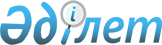 Об утверждении Комплексного плана по совершенствованию системы технического регулирования и метрологии до 2020 годаПостановление Правительства Республики Казахстан от 10 июня 2014 года № 635

      Правительство Республики Казахстан ПОСТАНОВЛЯЕТ:



      1. Утвердить прилагаемый Комплексный план по совершенствованию системы технического регулирования и метрологии до 2020 года (далее – План). 



      2. Центральным и местным исполнительным органам, иным организациям Республики Казахстан (по согласованию): 



      1) принять меры по реализации Плана; 



      2) по итогам полугодия не позднее 5 июля и 5 января представлять информацию о ходе исполнения Плана в Министерство индустрии и новых технологий Республики Казахстан. 



      3. Министерству индустрии и новых технологий Республики Казахстан обеспечить представление в Правительство Республики Казахстан сводной информации о ходе исполнения Плана ежегодно к 25 июля и 25 января. 



      4. Контроль за исполнением настоящего постановления возложить на Министерство индустрии и новых технологий Республики Казахстан. 



      5. Настоящее постановление вводится в действие со дня его подписания.       Премьер-Министр

      Республики Казахстан                       К. Масимов

Утвержден          

постановлением Правительства

Республики Казахстан    

от 10 июня 2014 года № 635 

                              Комплексный план 

                  по совершенствованию системы технического

                   регулирования и метрологии до 2020 года      Сноска. Комплексный план с изменениями, внесенными постановлением Правительства РК от 27.02.2015 № 100.Примечание: расшифровка аббревиатур:
					© 2012. РГП на ПХВ «Институт законодательства и правовой информации Республики Казахстан» Министерства юстиции Республики Казахстан
				№

п/пМероприятиеФорма

завершенияОтветственный

за исполнениеСрок

исполненияПредполагаемые расходы 

(тыс. тенге )*Источник

финансирования 12345671. Формирование базы технических регламентов1. Формирование базы технических регламентов1. Формирование базы технических регламентов1. Формирование базы технических регламентов1. Формирование базы технических регламентов1. Формирование базы технических регламентов1. Формирование базы технических регламентов1.Разработка концепции проекта Закона Республики Казахстан «О внесении изменений и дополнений в Закон Республики Казахстан «О техническом регулировании» Протокол Межведомственной комиссии по вопросам законопроектной деятельности при Правительстве Республики КазахстанМИНТ,

МТК,

МВДДо 1 января 2015 годаНе требуется2.Проработка вопроса оказания мер государственной поддержки для развития испытательных лабораторий Информация в Правительство Республики Казахстан *МИНТ,

МЭБП,

МРР,

МНГ,

МТК,

МЧС,

МСХ,

МОН, 

АО «ФНБ Самрук-Казына»

(по согласованию), 

НПП 

(по согласованию)III- квартал 2014 года Не требуется3.Разработка методических рекомендаций по Оценке регулирующего воздействия (ОРВ) технических регламентов Методические рекомендацииМИНТ,

МЭБП,

МРР,

отраслевые государственные

органы,

НПП

(по согласованию)IV- квартал 2015 годаНе требуется4.Проведение семинаров по применению методических рекомендаций по ОРВ технических регламентов СеминарыМИНТ2015-2020 годы2015 – 24 000

2016 – 2 036

2017 – 2 178

2018 – 2 331

2019 – 2 494

2020 – 2 668

Итого: 35 707Республиканский бюджет5.Внесение изменений в постановление Правительства Республики Казахстан от 20 июня 2007 года № 517 «Об утверждении Правил разработки, экспертизы, принятия, изменения и отмены технических регламентов» в части проведения ОРВ Постановление Правительства Республики Казахстан МИНТ,

МЭБП,

МРР,

МСХ,

МЗ,

МНГ,

МЧС,

МТК,

МВД,

МТСЗН,

МОСВРIV- квартал 2015 года Не требуется6.Реализация Плана по разработке ТР ТС Информация в МИНТМВД,

МЗ,

МНГ,

МОСВР,

МСХ,

МТК,

МЧС,

МТСЗН25 января и 25 июля ежегодноНе требуется7.Проработка вопроса по оценке инвестиционных проектов, предусматривающего установление требований на соответствие производимых товаров, работ и услуг техническим регламентам и стандартам Информация в Правительство Республики Казахстан *МИНТ,

МЭБП,

МСХ,

МНГ,

МФ,

МРР,

Акимы

областей,

гг. Астана

и Алматы,

АО «ФНБ «Самрук-Казына»

(по согласованию),

АО «КазАгро»

(по согласованию) II – квартал 2015 годаНе требуется8.Обеспечить эффективную работу Региональных штабов по техническому регулированию для определения переговорной позиции Республики Казахстан в Таможенном союзеИнформация в МИНТАкимы областей

и городов

Астаны

и Алматы25 января и 25 июля ежегодноНе требуется9.Создать и активизировать работу созданных и действующих Экспертных советов в области технического регулирования, при отраслевых госорганах Информация в МИНТОтраслевые государственные

органы25 января и 25 июля ежегодно Не требуется10.Формирование перечня технических экспертов и обеспечение их участия в заседаниях рабочих (переговорных) групп по вопросам ТСПриказы государственных органов Государственные

органы III - квартал 2014 годаНе требуется2. Создание условий для производства конкурентоспособной продукции2. Создание условий для производства конкурентоспособной продукции2. Создание условий для производства конкурентоспособной продукции2. Создание условий для производства конкурентоспособной продукции2. Создание условий для производства конкурентоспособной продукции2. Создание условий для производства конкурентоспособной продукции2. Создание условий для производства конкурентоспособной продукции11.Разработка Концепции проекта Закона Республики Казахстан «О стандартизации»Протокол Межведомственной комиссии по вопросам законопроектной деятельности при Правительстве Республики КазахстанМИНТ, заинтересованные

госорганыIV-квартал 2015 годаНе требуется12.Разработка плана мероприятий по развитию систем менеджмента в Республике Казахстан до 2020 годаИнформация в Правительство Республики Казахстан *МИНТ2015 годНе требуется13.Разработка нормативных документов в области стандартизации ежегодно не менее 1000 единицПриказ МИНТМИНТДекабрь ежегодно2014 – 592 288

2015 – 1 185 789

2016 – 1 268 794

2017 – 1 357 610

2018 – 1 452 642

2019 – 1 554 327

2020 – 1 663 130

Итого: 9 074 580Республиканский бюджет14.Анализ и систематизация национальных и межгосударственных стандартов, взаимосвязанных с ТР ТСПредложения в отраслевые госорганы по разработке и пересмотру нормативных документов по стандартизацииМИНТНоябрь, ежегодно2014 – 21 605 

2015 – 26 677

2016 – 28 544

2017 – 30 542

2018 – 32 680

2019 – 34 967

2020 – 37 415

Итого: 212 430Республиканский бюджет15.Пополнение и адаптация (перевод) международных, региональных и национальных стандартов зарубежных стран, а также баз данных Нормативные документы по стандартизацииМИНТ25 января, ежегодно2014 – 25 544

2015 – 45 297

2016 – 48 468

2017 – 51 860

2018 – 55 491

2019 – 59 375

2020 – 63 531

Итого: 349 566Республиканский бюджет16.Перевод принимаемых ТР ТС на государственный языкИнформация в Правительство Республики Казахстан *МИНТ25 января 2015 года2014 – 9 764

2015 – 8 187

Итого: 17 951Финансирование по мере принятия новых ТР ТС17.Принятие региональных планов по внедрению технических регламентов, стандартов, в том числе стандартов на системы менеджмента на предприятиях и организациях республики и их реализацияИнформация в Правительство Республики Казахстан * МИНТ

(свод),

акимы

областей,

гг. Астана

и Алматы июль, январь, ежегодноНе требуется18.Участие в конкурсах по грантовому и программно-целевому финансированию в целях проведения прикладных научных исследований в области технического регулирования и метрологии Информация в Правительство Республики Казахстан * МИНТ 25 января ежегодноНе требуется19.Развитие, расширение функциональности Единого государственного фонда нормативных технических документов и его сопровождениеИнформация в Правительство Республики Казахстан * МИНТ (свод),

МВД,

МЗ,

МНГ,

МОСВР,

МСХ,

МТК,

МТСЗН,

МЧС,

МРРДо 2020 года ежегодно2014 – 70 983

2015 – 74 883

2016 – 77 284

2017 – 82 221

2018 – 87 977

2019 – 94 135

2020 – 100 725

Итого: 588 208Республиканский бюджет20.Сопровождение информационных 

систем в области технического регулирования и обеспечение деятельности Информационного центра по техническим барьерам в торговле, 

санитарным и фитосанитарным мерам Республиканского государственного предприятия Казахстанский институт стандартизации КТРМ МИНТ Информация в Правительство Республики Казахстан * МИНТ 25 января, ежегодно2014 – 166 129

2015 – 211 817

2016 – 222 865

2017 – 242 162

2018 – 259 112

2019 – 277 249

2020 – 296 657

Итого: 1 675 991Республиканский бюджет21.Совершенствование системы классификации и кодирования технико-экономической информацииИнформация в Правительство Республики Казахстан * МИНТ (свод),

НБ

(по согласованию),

АС,

МОН,

АО «ФНБ «Самрук-Казына»

(по согласованию)25 января ежегодно2014 – 7 300

2015 – 7 822

2016 – 8 369

2017 – 8 955

2018 – 9 582

2019 – 10 253

2020 – 10 971

Итого: 63 252Республиканский бюджет22.Проработка вопроса наполнения национальными и неправительственными стандартами Классификатора (Справочника) товаров, работ и услугПредложения в МФМИНТ, Заинтересованные государственные

органы,

АО «ФНБ «Самрук-Казына»

(по согласованию)IV квартал 2014 годаНе требуется23.Проведение региональных (отраслевых) семинаров по внедрению систем менеджмента на предприятияхИнформация в Правительство Республики Казахстан *МИНТ25 января ежегодно2014 – 4 073

2015 – 22 500

2016 – 24 075

2017 – 25 760

2018 – 27 563

2019 – 29 493

2020 – 31 557

Итого: 165 021Республиканский бюджет24.Повышение квалификации и подготовка кадров в области технического регулирования и метрологииИнформация в Правительство Республики Казахстан *МИНТ25 января ежегодно2014 – 11 803

2015 – 12 428

2016 – 13 298

2017 – 14 229

2018 – 15 225

2019 – 16 291

2020 – 17 431

Итого: 100 705 Республиканский бюджет25.Пересмотр механизма присвоения звания эксперта-аудитора по подтверждению соответствияИнформация в Правительство Республики Казахстан * МИНТ,

НПП

(по согласованию)2015 годНе требуется26.Внесение предложений по созданию в Государственной системе технического регулирования Республики Казахстан Органа по сертификации персонала (экспертов – аудиторов)Информация в Правительство Республики Казахстан * МИНТ,

НПП

(по согласованию)IV – квартал 2014 годаНе требуется27.Внесение предложений по развитию сети калибровочных лабораторийИнформация в Правительство Республики Казахстан * МИНТIV – квартал 2014 годаНе требуется28.Внесение предложений по созданию сети провайдеров проверки квалификации лабораторий в соответствии с международными требованиями Информация в Правительство Республики Казахстан *МИНТIV – квартал 2014 годаНе требуется29.Внесение предложений по созданию сети органов по инспекции в соответствии с требованиями международного стандарта ISO/IEC 17020 Информация в Правительство Республики Казахстан * МИНТIV – квартал 2014 годаНе требуется30.Проработка вопроса по организации международного центра GLP в Казахстане и его регистрации Информация в Правительство Республики Казахстан * МИНТIV – квартал 2014 года Не требуется31.Проработка вопроса о получении статуса органа партнера СЕN, CENELEC резолюция СЕN, CENELECМИНТ,

МЭБП2014 годНе требуется32.Обеспечение выплаты членских взносов для участия в деятельности СЕN, CENELECЧленские взносы МЭБП 2015 – 2020 годы2015 – 11 091

2016 – 11 091

2017 – 11 091

2018 – 11 091

2019 – 11 091

2020 – 11 091

Итого: 66 546Республиканский бюджет3. Содействие продвижению отечественных товаров на международный и региональный рынки3. Содействие продвижению отечественных товаров на международный и региональный рынки3. Содействие продвижению отечественных товаров на международный и региональный рынки3. Содействие продвижению отечественных товаров на международный и региональный рынки3. Содействие продвижению отечественных товаров на международный и региональный рынки3. Содействие продвижению отечественных товаров на международный и региональный рынки3. Содействие продвижению отечественных товаров на международный и региональный рынки33.Развитие международного сотрудничества в рамках работы международных и региональных организаций по аккредитации, в том числе ТС и ЕЭП Информация в Правительство Республики Казахстан * МИНТ25 января ежегодно2014 – 43 251

2015 – 84 851

2016 – 92 913

2017 – 96 965

2018 – 101 300

2019 – 105 940

2020 – 110 903

Итого – 636 123Республиканский бюджет34.Проработка вопроса по организации соблюдения требований технических регламентов Таможенного Союза по обеспечению показателей безопасности продукцииИнформация в Правительство Республики Казахстан * МИНТ25 января, ежегодноНе требуется35.Проработка вопроса целесообразности создания, внедрения и сопровождения АИС «Аккредитация» для проведения работ по аккредитации на электронной основеИнформация в Правительство Республики Казахстан * МИНТIV – квартал 2014 годаНе требуется36.Совершенствование национальной системы аккредитации с учетом требований международных организаций по аккредитации Информация в Правительство Республики Казахстан * МИНТIV – квартал 2014 годаНе требуется37.Анализ и определение перечня потенциальных стран партнеров и перечня продукции для взаимного торгового оборота и взаимного признания результатов по оценке соответствияИнформация в Правительство Республики Казахстан *МИНТ,

МЭБП,

МИД,

НПП

(по согласованию)IV – квартал 2014 годаНе требуется38.Сотрудничество в рамках работы международных, региональных и иных организаций в сфере технического регулирования и метрологии (ИСО, МЭК, МГС, ILAC, IAF, СООМЕТ)Информация в Правительство Республики Казахстан *МИНТ,

НПП

(по согласованию)25 января ежегодноНе требуется39.Расширение работ по участию казахстанской стороны, в деятельности международных, межгосударственных технических 

комитетов по стандартизацииВступление Казахстана в международные, межгосударственные технические комитеты ISO, МГСМИНТ, заинтересованные

органы25 января 

ежегодноНе требуется40.Проработка вопроса по созданию и функционированию Центра информационного обеспечения деятельности МГС Информация в Правительство Республики Казахстан *МИНТ,

МЭБП,

МИДIV – квартал 2014 годаНе требуется41.Проработка вопроса проведения Генеральной ассамблеи ILAC/IAF в г. Астана в 2017 годуИнформация в Правительство Республики Казахстан * МИНТ,

МИД,

МЭБПIV – квартал 2014 годаНе требуется42.Внести предложения о проведении Генеральной ассамблеи ИСО в г. АстанеИнформация в Правительство Республики Казахстан * МИНТ,

МИД,

МЭБПIV – квартал 2014 года Не требуется4. Обеспечение метрологической независимости и достижение прослеживаемости измерений4. Обеспечение метрологической независимости и достижение прослеживаемости измерений4. Обеспечение метрологической независимости и достижение прослеживаемости измерений4. Обеспечение метрологической независимости и достижение прослеживаемости измерений4. Обеспечение метрологической независимости и достижение прослеживаемости измерений4. Обеспечение метрологической независимости и достижение прослеживаемости измерений4. Обеспечение метрологической независимости и достижение прослеживаемости измерений43.Разработка Концепции по внесению изменений в Закон Республики Казахстан «Об обеспечении единства измерений»Протокол Межведомственной комиссии по вопросам законопроект-ной деятельности при Правительстве Республики КазахстанМИНТIV-квартал 2015 годаНе требуется44.Модернизация национальной эталонной базы Республики КазахстанИнформация в Правительство Республики Казахстан *МИНТ2015-2020 годы2015 – 349 600

2016 – 334 900

2017 – 229 500

2018 – 400 000

2019 – 420 000

2020 – 450 000 

Итого: 2 184 000Республиканский бюджет45.Обеспечение и обслуживание государственных эталонов и эталонного оборудованияИнформация в Правительство Республики Казахстан * МИНТ2015-2020

годы2014 – 236 291

2015 – 290 246

2016 – 310 522

2017 – 332 216

2018 – 355 569

2019 – 380 459

2020 – 407 091 

Итого – 2 312 394Республиканский бюджет46.Проведение работ прикладных научных исследований в области метрологии и стандартизацииЗаключительный отчет о проведении научных исследованийМИНТ,

МОН2015-2020 годы2015 – 133 155

2016 – 64 250

2017 – 57 214

2018 – 61 219

2019 – 65 504

2020 – 70 090

Итого: 451 432Республиканский бюджет5. Повышение эффективности государственного контроля5. Повышение эффективности государственного контроля5. Повышение эффективности государственного контроля5. Повышение эффективности государственного контроля5. Повышение эффективности государственного контроля5. Повышение эффективности государственного контроля5. Повышение эффективности государственного контроля47.Проработка вопроса по переходу к международной модели надзора за рынком, направленной на установление соразмерной ответственности участников рынка за качество и безопасность продукции на всех стадиях ее жизненного циклаИнформация в Правительство Республики Казахстан * МИНТ,

МРР,

МЭБП,

АЗПП,

НПП

(по согласованию)IV-квартал 2014 г.Не требуется48.Покупка и испытание образцов продукции для осуществления государственного контроля за их безопасностью и качеством на стадии реализацииИнформация в Правительство Республики Казахстан * МИНТежегодно2014 – 73 341

2015 – 92 453

2016 – 98 925

2017 – 105 850

2018 – 113 259

2019 – 121 188

2020 – 129 671

Итого: 734 687Республиканский бюджет49.Содержание передвижных лабораторий, укомплектованных оборудованием и средствами измерений Информация в Правительство Республики Казахстан * МИНТ25 января ежегодно2014 – 26 600

2015 – 61 120

2016 – 65 398

2017 – 69 976

2018 – 74 874

2019 – 80 115

2020 – 85 724

Итого: 463 807Республиканский бюджет50.Размещение информации в области технического регулирования в средствах массовой информации, а также повышение потребительского образования (публикации, выступления)Информация в Правительство Республики Казахстан * МИНТ,

МСХ,

АЗПП,

АСИ 25 января ежегодноНе требуется51.Выработка предложений по дальнейшему совершенствованию экспертизы и государственного контроля драгоценных камней, ювелирных изделий и необработанных природных алмазовИнформация в Правительство Республики Казахстан * МИНТ,

НБ

(по согласованию),

МЭБП,

МВД III-квартал 2015 годаНе требуется52.Проработка вопроса по увеличению штатной численности КТРМ и его территориальных подразделенийИнформация в Правительство Республики Казахстан * МИНТ,

МЭБПIV – квартал 2014 годаНе требуется6. Доступность государственных услуг и профилактика коррупционных правонарушений в сфере технического регулирования и метрологии6. Доступность государственных услуг и профилактика коррупционных правонарушений в сфере технического регулирования и метрологии6. Доступность государственных услуг и профилактика коррупционных правонарушений в сфере технического регулирования и метрологии6. Доступность государственных услуг и профилактика коррупционных правонарушений в сфере технического регулирования и метрологии6. Доступность государственных услуг и профилактика коррупционных правонарушений в сфере технического регулирования и метрологии6. Доступность государственных услуг и профилактика коррупционных правонарушений в сфере технического регулирования и метрологии6. Доступность государственных услуг и профилактика коррупционных правонарушений в сфере технического регулирования и метрологии53.Внесение предложений по модернизации электронного портала Е-ГосстандартИнформация в Правительство Республики Казахстан * МИНТ,

АО «НИТ»IV-квартал 2014 годаНе требуется54.Обеспечение функционирования системы каталогизации продукцииИнформация в Правительство Республики Казахстан * МИНТ25 января, ежегодно2014 – 13 171

2015 – 17 944

2016 – 16 560

2017 – 17 719

2018 – 18 959

2019 – 20 286

2020 – 21 707

Итого: 126 346Республиканский бюджет55.Формирование, ведение и мониторинг Национальных частей Единых реестров органов по сертификации и испытательных лабораторий (центров) таможенного союза и Единого реестра выданных сертификатов соответствия и зарегистрированных деклараций о соответствии, оформленных по единой форме таможенного союзаИнформация в Правительство Республики Казахстан * МИНТ2014-2020

годы2014 – 38 725

2015 – 38 027

2016 – 39 848

2017 – 41 850

2018 – 44 053

2019 – 46 476

2020 – 49 142

Итого: 298 121Республиканский бюджет56.Формирование и мониторинг Реестра государственной системы обеспечения единства измерений Информация в Правительство Республики Казахстан * МИНТ2014-2020

годы2014 – 8 961

2015 – 10 551

2016 – 10 630

2017 – 10 713

2018 – 11 463

2019 – 12 265

2020 – 13 124

Итого: 77 707Республиканский бюджетНБ– Национальный банк Республики КазахстанМЭБП– Министерство экономики и бюджетного планирования      Республики КазахстанМРР– Министерство регионального развития Республики        КазахстанМФ– Министерство финансов Республики КазахстанМИД– Министерство иностранных делМТК– Министерство транспорта и коммуникаций Республики     КазахстанМНГ– Министерство нефти и газа Республики КазахстанМЧС– Министерство по чрезвычайным ситуациям Республики     КазахстанМЗ– Министерство здравоохранения Республики КазахстанМВД– Министерство внутренних дел Республики КазахстанМОН– Министерство образования и науки Республики           КазахстанМОСВР– Министерство окружающей среды и водных ресурсов       Республики КазахстанМТСЗН– Министерство труда и социальной защиты населения      Республики КазахстанМСХ– Министерство сельского хозяйства Республики           КазахстанМИНТ– Министерство индустрии и новых технологий             Республики КазахстанАЗПП– Агентство Республики Казахстан по защите прав         потребителейАС– Агентство Республики Казахстан по статистике АСИ– Агентство по связи и информации Республики            КазахстанКТРМ– Комитет технического регулирования и метрологии АО «ФНБ «Самрук-Казына»– Акционерное общество «Фонд национального              благосостояния «Самрук-Қазына»АО «НУХ «КазАгро»– Акционерное общество «Национальный управляющий холдинг «КазАгро»АО «НИТ»– Акционерное общество «Национальные информационные     технологии»НПП– Национальная палата предпринимателейТС – Таможенный союзТР ТС– Технические регламенты Таможенного союзаЕЭП – Евразийское экономическое пространствоСНГ – Содружество Независимых Государств МГС– Межгосударственный совет СЕN,CENELEC– Официально признанные европейские организации, формирующие европейскую систему технического нормирования и стандартизации: европейский Комитет по стандартизации (ЦЕНТР - СЕN) и европейский Комитет по электротехнической стандартизации (CENELEC) ИСО и МЭК– основные международные организации, осуществляющие деятельность в области международной стандартизации Международная электротехническая комиссия - международная некоммерческая организация по стандартизации в области электрических, электронных и смежных технологийGLP– «Good Laboratory Practice», надлежащая лабораторная практика - система норм, правил и указаний, направленных на обеспечение согласованности и достоверности результатов лабораторных исследованийАИС– автоматизированная информационная системаILAC– Международное лабораторное сотрудничество             аккредитации IAF– Международный форум аккредитацииCOOMET– Организация сотрудничества государственных метрологических учреждений стран центральной и восточной Европы* - предоставление информации в Правительство Республики Казахстан в соответствии с пунктом 3 постановляющей части,* - предоставление информации в Правительство Республики Казахстан в соответствии с пунктом 3 постановляющей части,* - объемы финансирования будут уточняться исходя из сумм, предусмотренных в республиканском бюджете на соответствующие годы.* - объемы финансирования будут уточняться исходя из сумм, предусмотренных в республиканском бюджете на соответствующие годы.